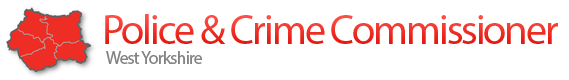 Top of FormBottom of FormPlease find below information about the decisions taken by the Police and Crime Commissioner for West Yorkshire since the last update report to Police and Crime Panel on 12th September 2014. BrowseAloud reads websites out loud. It's free to use.

IE Users
Drag-and-drop the following link to your "Bookmarks Bar" to access BrowseAloud Plus on any enabled website.

BrowseAloud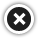 DateSummary of decisionSignature sheetSupporting documents08/08/14Chief Officer Team HonorariaSignature sheetNone